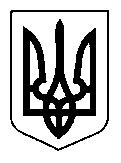 УКРАЇНАЩАСЛИВЦЕВСЬКА  СІЛЬСЬКА  РАДАГЕНІЧЕСЬКОГО  РАЙОНУ  ХЕРСОНСЬКОЇ ОБЛАСТІ  РІШЕННЯХСVIIІ  СЕСІЇ   VІІ  СКЛИКАННЯвід   09.08.2019 р.  № 1792_ Про укладання договорів про передачу іншої субвенції на проведення видатків місцевих бюджетів у 2019 році        Відповідно до статті 101 Бюджетного кодексу України, розглянувши пропозиції постійної  комісії Щасливцевської  сільської ради  з  питань бюджету та управління  комунальною власністю  та рішення LXXXII   сесії Щасливцевської сільської ради VІІ  скликання   від  22  грудня  2018  року   № 1393  «Про   сільський   бюджет     на 2019 рік» (зі змінами), керуючись статтями 43 та 55 Закону України «Про місцеве самоврядування в Україні», сільська  радаВИРІШИЛА:1. Доручити  Щасливцевському сільському голові укласти у 2019 році договір про  передачу іншої субвенції на проведення видатків з місцевих бюджетів у 2019 році відповідно до рішення LXXXII сесії Щасливцевської сільської ради        VІІ  скликання   від  22 грудня 2018 року № 1393 « Про  сільський  бюджет   на   2019 рік» (зі змінами) з головою Генічеської районної ради про отримання та використання за цільовим призначенням у 2019 році коштів іншої субвенції, що передбачені у сільському бюджеті для передачі обласному  бюджету на:      - співфінансування  заходів, спрямованих  на розвиток  системи охорони здоров’я у сільській  місцевості, зокрема  на придбання телемедичного  обладнання для амбулаторій у сумі 22000 гривні.     - співфінансування  заходів, спрямованих  на розвиток  системи охорони здоров’я у сільській  місцевості, зокрема  на будівництво  амбулаторій у сумі 571372 гривні.	2. Контроль за виконанням цього рішення покласти на постійну комісію Щасливцевської  сільської  ради з питань бюджету та управління комунальною власністю.     Сільський  голова                                                           В. ПЛОХУШКО                                  